ABSTRACTIMPROVING STUDENTS’ DESCRIPTIVE TEXT WRITING SKILL THROUGH WEB MAPPING FOR TENTH GRADE OF SMKN.1 PERBAUNGANAINA FATAHIYAH
NPM : 171224096	This research had a purpose to improve the students’ writing skill of descriptive text through web mappingtechnique in order to know the obstacles that be face by students. at tenth grade of  SMKN.1 Perbaungan in academic Ayear 2020/2021.The subject of this research consists of 37 students of X TKJ 1. This research applied by classroom action research. The technique of analyzing data of this study was applied by using qualitative and quantitative data. The qualitative data were taken from observation, interview, and documentation. The quantitative data were taken from the writing test. This study had been done into two cycles. The result of the study showed that the students’ mean score improved from the first cycle (77,81) to the second cycle (85,54). In the first cycle students got confused about the web mapping technique because they applied this technique for the first time. Meanwhile, the second cycle they paid attention well and participated actively in the E-Learning. In short, it could be concluded that in the last cycle, students had really made significant progress. The analyses resulted in the findings that web mapping technique could improve the students’writing skill.Keyword: Writing Skill, Descriptive Text, Web Mapping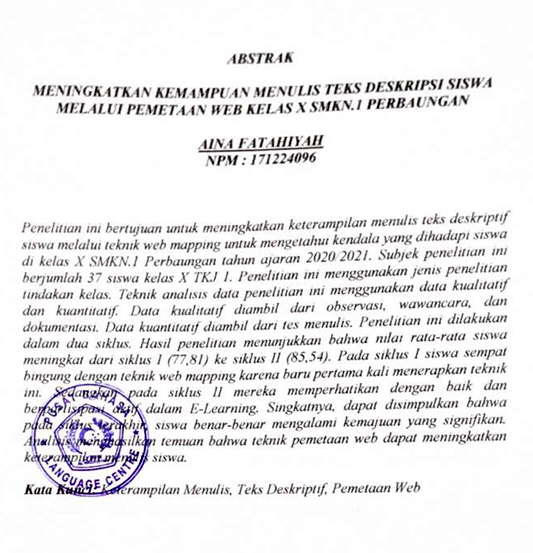 